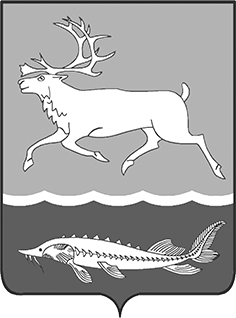 МУНИЦИПАЛЬНОЕ ОБРАЗОВАНИЕ «СЕЛЬСКОЕ ПОСЕЛЕНИЕ КАРАУЛ»ТАЙМЫРСКОГО ДОЛГАНО-НЕНЕЦКОГО МУНИЦИПАЛЬНОГО РАЙОНАГЛАВА сельского поселения КАРАУЛПОСТАНОВЛЕНИЕот «14» ноября 2017г.		№ 14-П О поощрении жителей сельского поселения Караул На основании Положения «О наградах и поощрениях муниципального образования «Сельское поселение Караул», утвержденного Решением Совета сельского поселения Караул от 28.03.2007г. № 112, за активную гражданскую позицию, за неравнодушие, оперативное и грамотное действие при тушении пожара в п.НосокПОСТАНОВЛЯЮ:1. Наградить Благодарностью Главы сельского поселения Караул: Ивановского Андрея Валерьевича, водителя КГБУЗ «ТРБ №3» НО;Габышева Сергея Александровича, слесаря – сантехника ТМК ДОУ «НДС»;Дорогова Алексея Васильевича, заместителя директора по АХЧ ТМКОУ «НСШ-И»;Яр Ивана Халыкувича, дворника ТМКОУ «НСШ-И»;Яр Ивана Хенчиевича, дворника ТМКОУ «НСШ-И»;Шестакова Владимира Александровича, электрика ТМКОУ «НСШ-И»;Тэседо Романа Суюрчивича, рабочего ТМКОУ «НСШ-И»;Сысойкина Дмитрия Егоровича, рабочего ТМКОУ «НСШ-И»;Яптунэ Виталия Владимировича, рабочего ТМКОУ «НСШ-И»;Ямкина Георгия Владимировича, воспитателя ТМКОУ «НСШ-И»;Райхерта Александра Александровича, сторожа ТМКОУ «НСШ-И»; Миронова Юрия Евгеньевича, Директора по производству – Начальника участка ООО «СКиФ»;Миронова Виктора Евгеньевича, Начальника участка – мастера котельной ООО «СКиФ»;Тэседо Алексея Григорьевича, слесаря по обслуживанию оборудования котельной ООО «СКиФ»;Байкалова Семена Николаевича, жителя п.Носок;Ямкина Александра Егоровича, повара КГБУЗ «ТРБ №3» НО.2. Опубликовать настоящее постановление в Информационном вестнике «Усть - Енисеец» и на официальном сайте сельского поселения Караул.Контроль за выполнением данного постановления оставляю за собой.Глава сельского поселения Караул					Д.В. Рудник